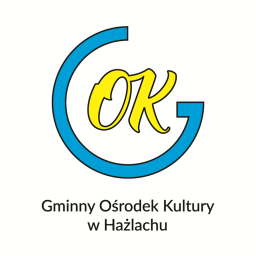                                    ZGŁOSZENIEudziału w konkursie „Najpiękniejsza iluminacja świąteczna”Imię i nazwisko........................................................................................................................................adres................................................................................................................................................................................................................................................................................nr telefonu........................................................................................................................................zgłaszam udział w konkursie w kategorii:□ najładniej udekorowany -oświetlony balkon□ najładniej udekorowane -oświetlone obejście przydomowe	Oświadczam, że zapoznałam/em się z regulaminem konkursu i wyrażam zgodę na podanie mojego imienia i nazwiska wraz z załączonymi fotografiami do publicznej wiadomości.Jednocześnie wyrażam zgodę na przetwarzanie moich danych osobowych do celów niniejszego konkursu...............................................................................................                         data, czytelny podpis